WEEK 6OFFERING HELP6.1 Read the dialogues and answer the questions.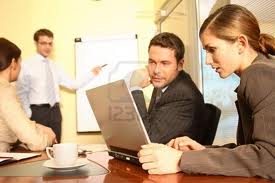 Alison: Could I help you on your new project?Bob: I have a need for help with writing and also a need for help with the computer work. Which would you prefer?Alison: I want to help with both.Bob : That would be wonderful. Sometimes we will be working together and sometimes independently. Would that be OK?Alison: Most of the time that is what I prefer.Bob: We start on Monday. Can you be there?Alison: I am not sure yet.Bob: I need your background information before the meeting.Alison: I will do that.Bob: I'll enjoy working with you. Have a great day!What does Alison offer Bob?Does Bob need help?Which kind of work does Allison prefer do in order to help Bob?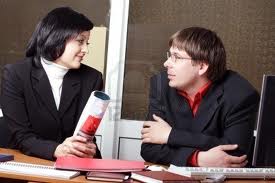 Antoine: Would you like me to help you on your new project?Brenda: I would love the help! Would you prefer helping with the writing part or is programming more your thing?Antoine: I would enjoy helping with the writing portion.Brenda: Perfect! You'll be working alone on that portion. Do you like to work alone?Antoine: That is OK sometimes.Brenda: Our first meeting is next Monday. Could you meet with us at that time?Antoine: No, I can't be there.Brenda: Please send me your background information before the meeting so I can look at it.Antoine: I can send that information to you.Brenda: OK. I look forward to working with you. Enjoy your week!4. Does Brenda like working alone?5. What does Brenda need before the meeting?6.21. What is the common point of the following sentences (underlined in dialogue 1&2)Could I help you on your new project?	?	Would you like me to help you on your new project?They both have the same intention; they offer help.Could I help you on……?Would you like me to help you on……?6.3 Complete the sentences with the words in the box below.1. _____________ you like some help?2. _________ me ma’am, do you ___________ help with your _______?3. Excuse _________, could you __________ me with my luggage?4. Pardon me, do you need any __________ opening the __________?5. I’m ____________ trouble getting this safe open. Could you _______ me?6. _________ mention it ma’am. It was my ____________.7. Would you like _________ help with _______ luggage?8. _________ you so much _________ your help?9. Thanks, I really _____________ your help.10. Don’t __________ it sir, it was __________ pleasure.6.4  Match the appropriate responses with the questions. Put the correct number of the question on the line. 1. _____ you?a-May I to helpb-May I helpc-May he helps2. _____a-Can you help I?b-Can I help you?c-Can he helps you?3.Are you _____ something?a-looking tob-looking afterc-looking for4. Would you like _____?a-some helpb-helpingc-some helping5. Do you _____ some help?a-needb-desiringc-needed6. What _____ for you today?a-can I dob-I could doc-must I do 7. Would you ______ some help?a-likeb-to likec-liking8. Could I  _____ you?a- assistanceb-of assistc-assistANSWER KEYWEEK 66.11.She offers him help on his new project.2.Yes, he does.3.She wants to help both with hwriting and with the computer work.4.Yes, she does.5.She needs his  background information before the meeting  .6.31.Would2.pardon-need-bags3.me-help4. assistance- door5.having-assist6. don’t-mention7.me- your8.thank-for9.appreciate10. mention-my6.4 1.b       6. a2.b       7.a3.c       8.c4.a5.aGRAMMAR POINTOFFERING HELPWhen offering help , the most common sayings are :                                     Would you like some help?                             Do you need some help?                                  May I offer my assistance?                            Need some  help?Can I give you a hand?                                   Formula	                                            Verb FormMay I help you?                              Use 'May I' or 'Can I' the base form of the verb in a statement.Would you like some help?          Use 'Would you like' some help OR some advice Do you need some help?              Use 'Do you need' some help OR some advice What can I do for you today?       Use 'What can I do for' you, her, him, etc. today pleasure           appreciate          your                 pardondoor                 thank                   me                     needdon’t                 bags                    assistance        mentionhaving              would                  my                    assisthelp                  some                   for